ATZINUMS Nr. 22/11-3.7/40par atbilstību ugunsdrošības prasībāmAtzinums iesniegšanai derīgs sešus mēnešus.Atzinumu var apstrīdēt viena mēneša laikā no tā spēkā stāšanās dienas augstākstāvošai amatpersonai:Atzinumu saņēmu:2023. gada 23.maijāDOKUMENTS PARAKSTĪTS AR DROŠU ELEKTRONISKO PARAKSTU UN SATURLAIKA ZĪMOGU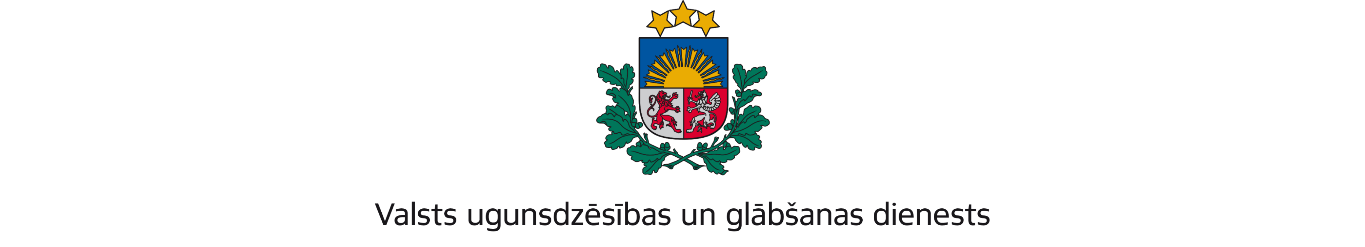 ZEMGALES REĢIONA PĀRVALDEDobeles iela 16, Jelgava, LV-3001; tālr.: 63037551; e – pasts: zemgale@vugd.gov.lv; www.vugd.gov.lvKandavaBJBS “Rīga”(izdošanas vieta)(juridiskās personas nosaukums vai fiziskās personas vārds, uzvārds)23.05.2023.Reģ.nr. 3371902398(datums)(juridiskās personas reģistrācijas numurs vai fiziskās personās kods)Kr.Barona iela 107, Rīga, LV-1012(juridiskās vai fiziskās personas adrese)1.Apsekots: Kandavas  Lauksaimniecības tehnikuma dienesta viesnīca, sporta zāle  un stadions(apsekoto būvju, ēku vai telpu nosaukums)2.Adrese: Valtera iela 6; 6/3, Kandava, Tukuma novads3.Īpašnieks (valdītājs): Izglītības un Zinātnes ministrija(juridiskās personas nosaukums vai fiziskās personas vārds, uzvārds)Reģ. Nr. 90000032081, Valteru 6, Kandava, Tukuma novads, LV 3120(juridiskās personas reģistrācijas numurs vai fiziskās personas kods; adrese)4.Iesniegtie dokumenti: Nometnes vadītāja Mārtiņa Fomina apliecības Nr.RP 0002062023.gada 22.maija iesniegums(izsūtīts no nometnes.gov.lv)5.Apsekoto būvju, ēku vai telpu raksturojums: 4 stāvu dienesta viesnīcaU1 ugunsnoturības pakāpe un sporta zāle, pilnībā aprīkotas ar automātisko ugunsgrēkaūdensvada krāniem, nokomplektētas ar ugunsdzēsības aparātiem.6.Pārbaudes laikā konstatētie ugunsdrošības prasību pārkāpumi: 	Ugunsdrošību reglamentējošo normatīvo aktu prasību pārkāpumi netika konstatēti.7.Slēdziens: Kandavas Lauksaimniecības tehnikuma dienesta viesnīca, sporta zāle un stadions atbilst ugunsdrošības prasībām  un var tikt izmantota bērnu atpūtas nometnesRīkošanai.8.Atzinums izdots saskaņā ar: Ministru kabineta 2009.gada 1.septembra noteikumuNr. 981 „Bērnu nometņu organizēšanas un darbības kārtība” 8.5. punkta prasībām.(normatīvais akts un punkts saskaņā ar kuru izdots atzinums)9.Atzinumu paredzēts iesniegt: Valsts izglītības satura centram(iestādes vai institūcijas nosaukums, kur paredzēts iesniegt atzinumu)Valsts ugunsdzēsības un glābšanas dienesta Zemgales reģiona pārvaldes priekšniekam, Dobeles ielā 16, Jelgavā, LV-3001.(amatpersonas amats un adrese)Valsts ugunsdzēsības un glābšanas dienestaZemgales reģiona pārvaldesKandavas posteņa komandieris           Gatis Celms(amatpersonas amats)(paraksts)(v. uzvārds)Nosūtīts uz e-pastu foma77@inbox.lv(juridiskās personas pārstāvja amats, vārds, uzvārds vai fiziskās personas vārds, uzvārds; vai atzīme par nosūtīšanu)(paraksts)